О ходатайстве Собрание депутатов Шумерлинского муниципального округаЧувашской Республики решило:Ходатайствовать об объявлении благодарности Государственного Совета Чувашской  Республики:-  Милашину Дмитрию Ивановичу, начальнику спасательной станции «Шумерлинская» казенного учреждения Чувашской Республики «Чувашская республиканская поисково-спасательная служба»;- Сыромятникову Сергею Александровичу, капитану (старшему мотористу - рулевому) спасательного катера спасательной станции «Шумерлинская» казенного учреждения Чувашской Республики «Чувашская республиканская поисково-спасательная служба».Председатель Собрания депутатов Шумерлинского муниципального округа                                                           Б.Г.  ЛеонтьевЧĂВАШ РЕСПУБЛИКИ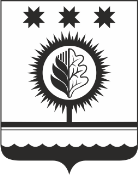 ЧУВАШСКАЯ РЕСПУБЛИКАÇĚМĚРЛЕ МУНИЦИПАЛЛĂОКРУГĔН ДЕПУТАТСЕН ПУХĂВĚЙЫШĂНУ14.05.2024   40/2 №Çемěрле хулиСОБРАНИЕ ДЕПУТАТОВШУМЕРЛИНСКОГО МУНИЦИПАЛЬНОГО ОКРУГАРЕШЕНИЕ14.05.2024  № 40/2город Шумерля